Уведомлениеоб отказе от проведения запроса предложений Заказчик, являющийся Организатором запроса предложений ПАО «МРСК Центра» (филиал «Тамбовэнерго»), расположенный по адресу: РФ, 392680, г. Тамбов, ул. Моршанское шоссе, 23, (контактное лицо: Кобелева Елена Юрьевна, контактный телефон: (4752) 57-82-06) настоящим Уведомлением доводит до сведения всех Участников, а также всех других заинтересованных лиц, о своем отказе от проведения запроса предложений на право заключения Договора на поставку легковых автомобилей повышенной проходимости для нужд ПАО «МРСК Центра» (филиала «Тамбовэнерго»), Извещение о проведении которого было опубликовано на официальном сайте Российской Федерации для размещения информации о размещении заказов www.zakupki.gov.ru, на Единой электронной торговой площадке https://msp.roseltorg.ru №32110303342 от 21.05.2021, а также на официальном сайте ПАО «МРСК Центра» www.mrsk-1.ru в разделе «Закупки», в соответствии со своим правом на отказ от проведения процедуры, изложенным в пункте 2.4 Документации о закупке запроса предложений на право заключения Договора на поставку легковых автомобилей повышенной проходимости для нужд ПАО «МРСК Центра» (филиала «Тамбовэнерго»).Председатель закупочной комиссии – заместитель генерального директора- директор филиала ПАО «МРСК Центра»-«Тамбовэнерго»	                                                                                       Н.В.Богомолов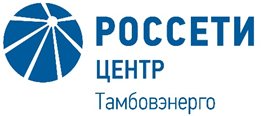 Публичное акционерное общество«Межрегиональная распределительная сетевая компания Центра»Филиал ПАО «МРСК Центра» - «Тамбовэнерго»